Geography of the Middle East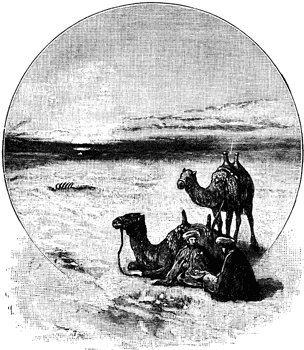 The Middle East is a ______________________________ not a __________________________.It is mostly in ____________________, but also includes parts of _______________________ and _________________________________________. Most people in the Middle East practice ______________________ as their religion. A cultural region is: _________________________________________________________________________________________________________________A functional region is: _________________________________________________________________________________________________________________Blank Map: Fill in below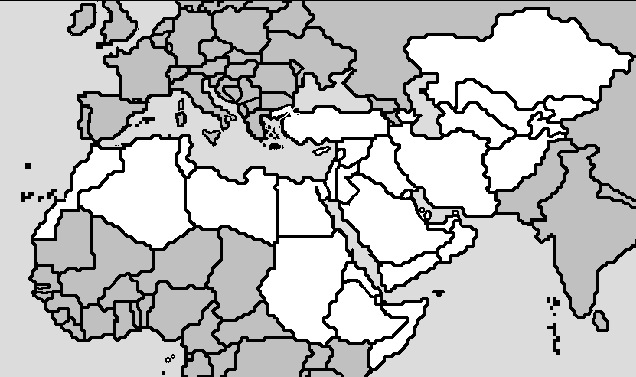 Map Skill Questions: Fill in below!1.  _______________________  2. _________________________  3. ___________________________ 4. __________________________ 5. ___________________________ 6. ________________________Video Comprehension Questions:1. Why does the man, Michael Palin, say that this place in the Sahara desert seems like a big city? __________________________________________________________________________________________________________________________________________________________________________________________________________________________________________________2. What kinds of things are going on during this weeklong festival? __________________________________________________________________________________________________________________________________________________________________________________________________________________________________________________3. Who comes to this festival? What are their lifestyles like? __________________________________________________________________________________________________________________________________________________________________________________________________________________________________________________Your Opinion and Knowledge Applied:Why do you think the Tigris, Euphrates, and Nile Rivers are so important to the Middle East and its development? What advantages does starting a civilization here provide versus some place like the middle of the Sahara?___________________________________________________________________________________________________________________________________________________________________________________________________________________________________________________________________________________________________________________________________________________________________________While most see the Sahara as a baron and impossible place to live, what advantage do you think it can provide to those who brave the desert’s conditions and settle there?__________________________________________________________________________________________________________________________________________________________________________________________________________________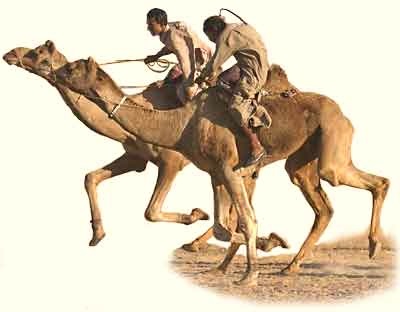 ____________________________________________________________________________________Why do we group the Middle East into one region when it covers parts of two separate continents?________________________________________________________________________________________________________________________________________________________________________